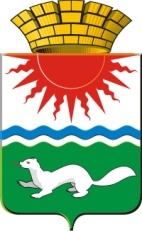   АДМИНИСТРАЦИЯ СОСЬВИНСКОГО ГОРОДСКОГО ОКРУГАПОСТАНОВЛЕНИЕ от 15.09.2016  № 725				     р.п. СосьваО внесении изменений в постановление администрации Сосьвинского городского округа от 12.11.2014 № 1036 «О разработке Схемы размещения нестационарных торговых объектов на территории Сосьвинского городского округа на 2015-2016 годы»В целях внесения изменений в Схему размещения нестационарных торговых объектов на территории Сосьвинского городского округа на 2015 - 2016 годы, в соответствии с Федеральным законом от 28.12.2009 № 381-ФЗ «Об основах государственного регулирования торговой деятельности в Российской Федерации», Постановлением Правительства Российской Федерации от 29.09.2010 № 772 «Об утверждении Правил включения нестационарных торговых объектов, расположенных на земельных участках, в зданиях, строениях и сооружениях, находящихся в государственной собственности, в схему размещения нестационарных торговых объектов», во исполнение Постановления Правительства Свердловской области от 22.12.2010 № 1826-ПП «Об утверждении Порядка разработки и утверждения схем размещения нестационарных торговых объектов на территориях муниципальных образований в Свердловской области», руководствуясь статьями 30, 45 Устава Сосьвинского городского округа, администрация Сосьвинского городского округаПОСТАНОВЛЯЕТ:1. Внести в постановление администрации Сосьвинского городского округа от 12.11.2014 № 1036 «О разработке Схемы размещения нестационарных торговых объектов на территории Сосьвинского городского округа на 2015-2016 годы» следующие изменения:1) пункт 2 изложить в новой редакции:«2. Комиссии:1) в срок до 20 сентября 2016 года провести инвентаризацию нестационарных торговых объектов и мест их размещения;2) в срок до 23 сентября 2016 года подготовить и представить на рассмотрение главе администрации Сосьвинского городского округа результаты инвентаризации нестационарных торговых объектов и мест их размещения на территории Сосьвинского городского округа по форме согласно Приложению № 2, утвержденному постановлением администрации Сосьвинского городского округа от 12.11.2014 № 1036 «О разработке Схемы размещения нестационарных торговых объектов на территории Сосьвинского городского округа на 2015-2016 годы».».2) пункт 3 изложить в новой редакции: «3. Отделу экономики администрации Сосьвинского городского округа  (Ворошилова О.А.):1) в течение пяти дней со дня принятия решения о внесении изменений в схему размещения нестационарных торговых объектов на территории Сосьвинского городского округа на 2015 – 2016 годы направить в Министерство агропромышленного комплекса и продовольствия Свердловской области для размещения на официальном сайте Министерства агропромышленного комплекса и продовольствия Свердловской области в информационно-телекоммуникационной сети Интернет;2) в срок до 23 сентября 2016 года подготовить проект постановления администрации Сосьвинского городского округа об утверждении результатов инвентаризации нестационарных торговых объектов и мест их размещения на территории Сосьвинского городского округа в 2016 году;3) в срок до 27 сентября 2016 года направить проект текстовой части Схемы размещения нестационарных торговых объектов на территории Сосьвинского городского округа на 2015 - 2016 годы в Министерство агропромышленного комплекса и продовольствия Свердловской области;4) подготовить проект постановления администрации Сосьвинского городского округа «О внесении изменений  и дополнений в Схему размещения нестационарных торговых объектов на территории Сосьвинского городского округа на 2015 - 2016 годы, утвержденную постановлением администрации Сосьвинского городского округа от 27.11.2014 № 1090 «Об утверждении Схемы размещения нестационарных торговых объектов на территории Сосьвинского городского округа на 2015-2016 годы»».2. Предложения о развитии сети нестационарных торговых объектов в части включения в Схему размещения нестационарных торговых объектов мест размещения нестационарных торговых объектов, видов и типов нестационарных торговых объектов от физических или юридических лиц принимаются по адресу: р.п. Сосьва, ул. Толмачева, 45, кабинет № 8 в течение двух недель с момента опубликования настоящего постановления.3. Настоящее постановление опубликовать в газете «Серовский рабочий» и разместить на официальном сайте Сосьвинского городского округа.4. Контроль исполнения настоящего постановления возложить на заместителя главы администрации Сосьвинского городского округа по экономике и промышленности С.В. Спицину.Глава администрации Сосьвинского городского округа                                                                  Г.Н. Макаров